            end C2aThe Structure of the EarthC2aThe Structure of the Earth1Describe the structure of the Earth1A sphere with a thin rocky crust, mantle and core.2What is the middle of the earth made of?2The core contains iron3What causes volcanoes and earthquakes?3The movement of the tectonic plates.4How fast do plates move?4About 2.5 cm a year.5What happens if you add up all the plate movements over millions of years?5You get continental drift; the continents move around very slowly, India was once part of Africa.6What theory is now used for plate movements?6Plate tectonics is now widely accepted by scientists.7Describe the outer layer of the Earth7Oceanic plates under oceans, continental plates under continents.8What is the lithosphere?8The cold hard bit at the surface, the crust and the top of the mantle.9Why do plates float?9These huge slabs of rock are less dense than the mantle so they float on it.10Why is studying the Earth’s structure difficult?10We can only drill so far in; the rest is based on seismology, the study of sound waves in the rock that are caused by explosions or earthquakes.11Why is plate tectonics now a widely accepted theory?11It explains a wide range of evidence; it has been discussed/ tested by a wide range of scientists.H12Describe the mantle.H12The bit between the crust and the core, a semi-solid that is hotter and runnier at the bottom.H13What provides the energy for plate tectonics?H13Radioactive processes in the core give heat to the mantle. Convection currents then cause the plates to move slowly.H14When plates meet, what goes where?H14Oceanic plates are more dense than continental so in destructive collisions there is subduction and partial re-melting of the oceanic plates.H15At the ocean margins, what goes where?H15Plates are cooler at ocean margins and so they sink and pull plates down.H16How did the idea of plate tectonics begin?H16In 1914 Alfred Wegener proposed continental drift, that the continents were moving, based on evidence from maps and geology. Scientists did not accept this at first.H17What other evidence was found that provided evidence for plate tectonics?H17New evidence in 1960s, sea floor spreading. The theory of plate tectonics was slowly accepted by the scientific community as subsequent research has supported the theory.18How does magma get to the surface?18Through cracks and weaknesses in rock.19Why does magma rise to the surface?19It is less dense than the rock around it. 20How is igneous rock formed?20When molten rock cools.21What is magma anyway?21Molten rock under the earth22What is lava then?22Molten rock that escapes from volcanoes.23Are there different kinds of lava?23Yes, thick and explosive or quick and runny24What causes different sized crystals in igneous rock?24Different cooling times, fast cooling gives small crystals. Basalt cools quickly and has tiny crystals. Rhyolite/Granite cools slowly, larger crystals. Gabbro cools very slowly, huge crystals.H25How does the type of lava affect the eruption?H25Iron-rich basalt lava is runny and fairly safe. Silicon-rich rhyolite is often explosive.26Why do people live by volcanoes?26Rich soils, fertile soils.27Why do geologists study volcanoes?27To predict earthquakes, to study earth structure.H28How accurate are eruption predictions? Why?H28Better but not 100% accurate. We have greater understanding and can make better analysis.C2bConstruction MaterialsC2bConstruction Materials1.Name some construction materials1.Aside from the four in Q2, concrete, plaster, rockWhat are the following made from;Aluminium and ironBrickGlassAluminium from Bauxite ore, iron from Haematite ore.Brick is made from clayGlass is made from sand2Name three rocks used in building.2Granite, Limestone, marble3What problems can quarrying rocks cause?3Destruction of the landscapeUse of lots of landIncreased noise, traffic and dust,Reconstruction after quarrying4How do the limestone, marble and granite compare in hardness?4Granite is harder than Marble, which is harder than limestone.H5Why is there such a difference in the hardness of the rocks from question 4?H5Granite is an igneous rock, marble is a crystallised sedimentary rock, and Limestone is sedimentary.6What is the chemical name of limestone/Marble?6Calcium carbonate7What happens when Limestone is heated above 1000’C?What is the word equation for this reaction? What type of reaction is this and why?7It breaks up to form calcium oxide and carbon dioxide.Calcium    calcium oxide + carbon dioxide carbonateThermal decomposition, one substance is changed into two by heatingH8What is the balanced equation for the reaction in question 7?H8CaCO3  CaO + CO29How is concrete made?9Cement is mixed with gravel (aggregate), sand and water and allowed to set.10How is cement made?10By heating limestone and clay together11How is concrete reinforced?11Using a framework of steel bars/ supports12What type of material is reinforced concrete?12A composite material of steel and concreteH13Why is reinforced concrete used in preference to concrete?H13Concrete has good compression strength, it is hard to squash. Concrete has low tensile strength, it doesn’t stretch. The steel supports help to strengthen it and stop it stretching.C2cMetals and alloysC2cMetals and alloys1aHow do you get copper from its ore?1aHeat it with carbon, process is called smelting.1bThe copper is reduced, what does this mean?1bIt is the removal of oxygen from a substance2How do you purify impure copper?2Electrolysis3Which is cheaper, making or recycling copper?3Recycling saves resources, uses less energy.4What are the electrodes called in electrolysis?4Positive Anode, negative cathode5What is the liquid called?5The electrolyte,6aWhat are the advantages of copper recycling?6aMakes un-mined copper resources last longer, reduces costs of manufacture, reduces landfill, reduces environmental damage from copper mining, saves energy.6bWhat are the disadvantages of copper recycling?6bCopper is often stolen to sell for scrap, if cables are stolen this can cause problems with trains or electrical supply or motorway signalling.H7In the purification of copper by electrolysis, what are the electrodes made of?H7Both are made of copper, the anode is impure copper but the cathode is pure copperH8What is the liquid/solution used?H8Copper (II) sulphate solution is the electrolyte.H9What happens at the anode?H9The Anode loses mass as copper atoms dissolve and become ions. Anode Slime forms.H10What happens at the cathode?H10The cathode gains mass as the copper ions are deposited as copper atomsH11Explain the changes at the anodeH11Copper atoms lose 2 electrons to the external circuit and become copper 2+ ionsCu(s) – 2e– Cu2+(aq)Oxidation because electrons are lost.            OILH12Explain the changes at the cathodeH12Copper 2+ ions gain 2 electrons from the external circuit and become copper atomsCu2+(aq) + 2e– Cu(s)Reduction because electrons are gained.      RIGH13What is Anode Slime?H13When the copper atoms leave the anode the impurities fall to the bottom of the cell. Impurities like gold, silver and platinum!14What is an alloy?14A mixture of metals15Name five common alloys15Amalgam, Brass, Bronze, Solder, Steel.16Give one use and the main metals in each of the five alloys named in Q15.16aAmalgam is used tooth fillings.It contains mercury, Hgb.Brass is used in musical instruments, coins and door decorations e.g. door knockers. It is copper and Zinc, Cu/Zn.c.Bronze is used to make coins and bells. It is copper and tin, Cu/Sn.d.Steel is used to make cars, boats, trains, bridges and in construction. It is 99% Iron, Fe/Ce.Solder is used to join electrical wires and in electronics. It is made from tin and lead, Sn/PbH17What are smart alloys     H17Some have a shape memory, under the right conditions they form a particular shape,  e.g. nitinol- nickel and titaniumC2dCars for ScrapC2dCars for Scrap1What is rust?1.Rust needs iron, oxygen and water. The chemical name for rust is hydrated iron(III) oxide2Do all metals rust?2No, only iron and steel rust, other metals corrode3What makes rusting faster?3Salt water and acid rain4Why doesn’t aluminium corrode in moist air?4It has an impermeable oxide layer that stops it from reacting with oxygen.5What does rusting have to do with oxidation?5It is an oxidation reaction where iron reacts with oxygen, iron gains oxygen.6What is the word equation for rusting?6Iron + oxygen + water  hydrated 			      iron(III)oxide7How is iron different to aluminium physically?7Iron is denser, magnetic, it rusts easily aluminium is light, non-magnetic and doesn’t corrode8How are iron and aluminium similar?8both malleable and both good conductors9What is steel?9Steel is a mixture of 99% iron, 1% carbon10Why is steel more useful than iron?10Steel is harder and stronger than iron, it is slightly less likely to corrode.11What are the advantages of building cars from aluminium?11Aluminium cars are lighter and resistant to corrosion. Better fuel economy, last longer.12What are the disadvantages of building cars from aluminium?12Price, aluminium will be much more expensive.13What are the main materials in a car?13Steel, copper and aluminium. Glass, plastic and fibres (carpets).14Why recycle the materials in a car?14Saves natural resources, reduces disposal problems.15What advantages are there to using recycled materials in cars?15Reduces costs of disposal if parts and materials can be recycled. Tyres, wiring, etc.16How much of a car can be recycled?16Almost all of it, by law all liquids and metals from a car have to be recycled.C2eMaking Ammonia, NH3C2eMaking Ammonia, NH31In the Haber process, where do they get the nitrogen, N2 and the hydrogen, H2?                                                                                                                                                                                                                          1Nitrogen from the air. Hydrogen from the cracking of oil fractions or from natural gas.2Construct the word and the balanced symbol equation for the Haber process.2nitrogen + hydrogen <==> ammoniaN2 + 3H2 <==>2NH33Describe the conditions used when ammonia is made in the Haber process.3Iron catalyst, high pressure, temperature in the region of 450°C.4What happens to the un-reacted gases?4Un-reacted nitrogen and hydrogen are recycled.H5Explain the pressure used in the Haber process.H5High pressure increases the percentage yield of ammonia.H6Explain the temperature used in the Haber process.H6High temperature decreases the percentage yield of ammonia but high temperature gives a high rate of reaction; so 450°C is an optimum temperature to give a fast reaction with a sufficiently high percentage yieldH7Explain the catalyst used in the Haber process.H7Iron catalyst increases the rate of reaction but does not change the percentage yield8What five things affect the cost of making a new substance?8Plant (equipment)Labour costs (wages)Energy costs (gas and electricity)Materials (cost of starting or raw materials)Speed, (cost of catalyst).9Describe how pressure affects the cost of making a new substance.9The higher the pressure the higher the plant cost10Describe how temperature affects the cost of making a new substance.10The higher temperature the higher the energy cost11Describe how catalysts affect the cost of making a new substance.11Catalysts reduce costs by speeding up the reaction which means less time using energy12Describe how recycling can affect the cost of making a new substance.12When un-reacted starting materials are recycled costs are reduced13How can you reduce staffing costs?13Automation reduces the wages billH14Explain how economic considerations determine the conditions used in the manufacture of chemicals:H14rate must be high enough to give a sufficient daily yield of productpercentage yield must be high enough to give a sufficient daily yield of producta low percentage yield can be accepted if the reaction can be repeated many times withrecycled started materialsOptimum conditions used that give the lowest cost rather than the fastest reaction or highest percentage yield.15What symbol is used for a reversible reaction?15<==>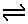 16What is a reversible reaction?16A reversible reaction proceeds in both directions.17Give some of the uses of ammonia.17The manufacture of fertilisers  and the manufacture of nitric acid. Household cleaners.C2f Acids and basesC2f Acids and bases1Describe how universal indicator, UI, can be used to estimate the pH of a solution..1UI changes with pH 1-4 is red, 5&6 are orange and yellow, 7 is green, 8 & 9 are green-blue, 10&11 are purple.2Recall the colour changes with litmus2Litmus is red in acid, blue in alkali and purple in neutral solutions3What is an alkali?3An alkali is a soluble base.4Describe neutralisation.4an acid can be neutralised by a base or alkali, or vice versa, the other way around5What do indicators use colour change for? 5Sudden or gradual changes of pH by using colour changes over different pH ranges6What is the equation for neutralisation?6acid + base   salt + water7Recall that in solution, all acids contain what?7All acids contain H+ ions.8What causes pH?8pH of an acid is determined by the concentration of H+ ionsH9Explain why an acid is neutralised by an alkali in terms of the ions presentH9acids contain H+, alkalis contain OH–, neutralisation is  H+ + OH– <==> H2O10Explain why metal oxides and metal hydroxides neutralise acids.10They react to form neutral salts and water.11Carbonates neutralise acids to give what?11Water, a salt and carbon dioxide.12Construct word equations to show the neutralisation of acids by bases12Acid + Base  Salt + Water13Construct word equations to show the neutralisation of acids by carbonates13Acid + Carbonate  Salt + Water + CO214Which salt is produced when magnesium oxide is neutralised by sulphuric acid?14Magnesium sulphate15Predict the name of the salt produced sodium carbonate is neutralised by nitric acid15Sodium carbonateH16Construct a balanced symbol equation for the neutralisation of hydrochloric acid by potassium hydroxide.H16HCl + KOH  KCl + H2O H17Construct a balanced symbol equation for the neutralisation of sulphuric acid by sodium carbonate.H17Na2CO3 + H2SO4  Na2SO4 + H2O + CO2C2gFertilisers and crop yieldsC2gFertilisers and crop yields1What do fertilisers do?1fertilisers increase crop yield2How do plants absorb minerals?2Plants absorb minerals through their roots.3Describe fertilisers 3chemicals that provide plants with essential chemical elements4Recall three essential elements needed for plant growth.4Nitrogen, phosphorus and potassium. NPK5What are the essential elements in (NH4)3PO45nitrogen, phosphorus6How can the use of fertilisers can be beneficial?6They increasing food supply7How can the use of fertilisers cause problems?7death of aquatic organisms (eutrophication)8Identify the apparatus needed to prepare a fertiliser by neutralisation.8Burette, measuring cylinder, filter funnel, conical flask9Recall the names of two nitrogenous fertilisers manufactured from ammonia9Ammonium nitrate, ammonium phosphate, ammonium sulphate, urea.10Explain why fertilisers are dissolved in water so they can be absorbed by plants.10plants absorb minerals through their roots as solutions11Identify arguments for and against the use of fertilisers.11world population is rising so we need to produce more foodEutrophication and pollution of water supplies can result from excessive use of fertilisers.H12Explain how the use of fertilisers increases crop yield:H12a. replaces essential elements used by a previous crop or gives essential elementsb. more nitrogen gets incorporated into plant protein so increased growth.H13Explain the process of eutrophication:H13run-off of fertilisermore nitrate or phosphate in riveralgal bloomblocks off sunlight, other plants dieaerobic bacteria use up oxygenmost living organisms die.14Predict the name of the acid and the alkali needed to make ammonium nitrate14Ammonia solution and nitric acidH15Describe the preparation of ammonium nitrate in the lab.H1525cm3 of ammonia is neutralised by hydrochloric acid using a burette and indicator. The same volumes of acid and ammonia are then mixed without the indicator.The fertiliser is made by evaporation and crystallisationC2hChemicals from the sea: C2hthe chemistry of sodium chloride1Where can sodium chloride (salt) be obtained?1From the sea or from salt deposits2Describe how salt can also be mined.2It is mined as rock salt and by solution mining in Cheshire.3Explain how mining for salt can lead to subsidence.3Solution mining leaves huge holes in the rock which can subside.4The electrolysis of concentrated sodium chloride or brine produces what gases?4It gives chlorine and hydrogen.5Recall that the chemical test for chlorine 5It bleaches moist litmus paper.6Recall the products of the electrolysis of concentrated sodium chloride solution (brine)6• hydrogen made at the cathode• chlorine made at the anode• sodium hydroxide is also made.7Explain why it is important to use inert electrodes in the electrolysis of sodium chloride solution.7The chlorine would react with the electrodes and destroy them.H8What ions are there in the electrolysis of sodium chloride solution (brine) H8NaCl(aq) contains Na+, OH-, Cl-, H+H9What happens at the cathodeH9cathode  2H+ + 2e-   H2H10What happens at the anodeH10anode 2Cl-  Cl2 + 2e-H11What is left in solutionH11ions not discharged make sodium hydroxide.H12Why does the electrolysis of sodium chloride involve both reduction and oxidation?H12Oxidation is loss of electrons, reduction is gain of electrons. OIL RIG13Recall the uses of sodium chloride13as a preservative and as a flavouring14Why is sodium chloride is an important raw material14It is used a lot in the chemical industry, including use as a source of chlorine and sodium hydroxide.15Name some household substances made from substances made from salt.15household bleach, pvc(plastics) and solvents16Give a use of chlorine16It is used to sterilise water and to make solvents, household bleach and plastics.17Give a use of hydrogen17It is used in the manufacture of margarine18Recall the uses of sodium hydroxide18It is used to make soap19How are sodium hydroxide and chlorine used to make household bleach.19Literally they are mixed together.H20Explain the economic importance of the chlor-alkali industry.H2055% of GDP in the European Union is related to this industry.